ПОСТАНОВЛЕНИЕАДМИНИСТРАЦИИ ПЫШМИНСКОГО ГОРОДСКОГО ОКРУГА_______________________________________________________________________________________                         № ____________                               пгт. ПышмаОб утверждении порядка ведения реестра парковок общего пользования местного значения, расположенных на территории Пышминского городского округа В соответствии с Федеральными законами от 06 октября 2003 №131-ФЗ «Об общих принципах организации местного самоуправления в Российской Федерации», от 8 ноября 2007 года N 257-ФЗ "Об автомобильных дорогах и о дорожной деятельности в Российской Федерации и о внесении изменений в отдельные законодательные акты Российской Федерации", частью 1 статьи 7 Федерального закона от 29 декабря 2017 года N 443-ФЗ "Об организации дорожного движения в Российской Федерации и о внесении изменений в отдельные законодательные акты Российской Федерации", пунктом 3 статьи 7 Закона Свердловской области от 21 декабря 2018 года N 162-ОЗ "Об организации дорожного движения в Свердловской области", Приказом Министерства транспорта и дорожного хозяйства Свердловской области от 23 ноября 2023 г. N 422, руководствуясь Уставом Пышминского городского округа,ПОСТАНОВЛЯЮ:1. Утвердить Порядок ведения реестра парковок общего пользования местного значения, расположенных на территории Пышминского городского округа (прилагается).2. Признать утратившим силу постановление администрации Пышминского городского округа от 06.12.2019 № 803 «Об утверждении Положения о порядке ведения реестра парковок общего пользования на автомобильных дорогах общего пользования местного значения в Пышминском городском округе».3. Контроль за исполнением настоящего постановления возложить напредседателя комитета по управлению муниципальным имуществом администрации Пышминского городского округа С.Г. Дедюхину.4. Настоящее постановление опубликовать в газете «Пышминские вести», на официальном сайте Пышминского городского округа (www.пышминский-го.рф).Исполняющий обязанности главы Пышминского городского округа                                                      А.А. Обоскалов УТВЕРЖДЕНпостановлением администрацииПышминского городского округаот _________ 2024 № __________«Об утверждении порядка ведения реестра парковок общего местного значения, расположенных на территории Пышминского городского округа »ПОРЯДОКведения реестра парковок общего пользования местного значения, расположенных на территории Пышминского городского округаI. ОБЩИЕ ПОЛОЖЕНИЯ1. Настоящий Порядок устанавливает требования к формированию и ведению Реестра парковок общего пользования муниципального значения, разработан в соответствии с частью 8 статьи 12 Федерального закона от 29 декабря 2017 года N 443-ФЗ "Об организации дорожного движения в Российской Федерации и о внесении изменений в отдельные законодательные акты Российской Федерации", пунктом 3 статьи 7 Закона Свердловской области от 21 декабря 2018 года N 162-ОЗ "Об организации дорожного движения в Свердловской области" Приказом Министерства транспорта и дорожного хозяйства Свердловской области от 23 ноября 2023 г. N 422.2. Для целей настоящего Порядка применяются следующие термины и понятия:1) Реестр - Реестр парковок общего пользования местного значения, расположенных на территории Пышминского городского округа;2) парковки общего пользования местного значения - парковки, расположенные на автомобильных дорогах общего пользования местного значения Пышминского городского округа, вне зависимости от их назначения и формы собственности и предназначенные для использования неограниченным кругом лиц;3) платные парковки - парковка общего пользования, используемая на платной основе.Иные понятия и термины, используемые в настоящем Порядке, применяются в значениях, установленных законодательством Российской Федерации.3. Формирование и ведение Реестра осуществляет комитет по управлению муниципальным имуществом администрации Пышминского городского округа (далее - уполномоченный орган). 	4. Ведение Реестра осуществляется уполномоченными должностными лицами, назначенными правовым актом уполномоченного органа. Они несут ответственность за внесение в Реестр информации о парковках, актуализацию содержащихся в Реестре сведений.5. Реестр ведется в электронной форме посредством внесения в Реестр реестровых записей или внесения изменений в указанные записи. Форма Реестра приведена в приложении N 1 к настоящему порядку.6. Реестр представляет собой информационный ресурс (электронный документ), в котором содержатся сведения обо всех парковках общего пользования на автомобильных дорогах общего пользования местного значения на территории Пышминского городского округа, независимо от их формы собственности.7. Защита сведений, содержащихся в Реестре, от несанкционированного доступа осуществляется специализированными средствами защиты информации. Резервная копия Реестра формируется в целях защиты сведений, содержащихся в нем, не реже одного раза в неделю.8. Сведения, содержащиеся в Реестре, подлежат обновлению по мере необходимости. Сведения в отношении автомобильных дорог местного значения обновляет ответственное лицо, назначенное в уполномоченном органе.9. Ведение Реестра осуществляется в соответствии с едиными организационными, методологическими и программно-техническими принципами, обеспечивающими совместимость и взаимодействие Реестра с иными информационными системами и ресурсами Свердловской области.10. Реестр парковок общего пользования на автомобильных дорогах общего пользования местного значения размещается в информационно-телекоммуникационной сети "Интернет" на официальном сайте Пышминского городского округа.11. Сведения Реестра используются уполномоченными органами государственной власти Свердловской области и органами местного самоуправления муниципальных образований, расположенных на территории Свердловской области, в целях разработки региональных и муниципальных программ, предусматривающих мероприятия в сфере единого парковочного пространства, формирования предложений по размещению парковок на автомобильных дорогах общего пользования местного значения.II. ВИДЫ ПАРКОВОК, НЕ ПОДЛЕЖАЩИХ ВКЛЮЧЕНИЮВ РЕЕСТР ПАРКОВОК ОБЩЕГО ПОЛЬЗОВАНИЯ12. В Реестр парковок общего пользования не подлежат включению следующие виды парковок:1) парковки, расположенные на внутридворовых территориях;2) штрафстоянки;3) парковки, доступ на которые ограничен по ведомственному признаку;4) парковки, выделенные для такси;5) парковки у объектов социального назначения;6) платные парковки для долгосрочного хранения транспортных средств.III. СВЕДЕНИЯ, ПРЕДОСТАВЛЯЕМЫЕ ВЛАДЕЛЬЦЕМ ПАРКОВКИДЛЯ ВКЛЮЧЕНИЯ В РЕЕСТР ПАРКОВОК ОБЩЕГО ПОЛЬЗОВАНИЯ13. В Реестр включаются следующие сведения, представленные владельцем парковки:1) адрес (место расположения) парковки; наименование автомобильной дороги, идентификационный номер дороги/наименование улицы; километр автомобильной дороги, номер здания; ГЛОНАСС/GPS координаты;2) вид, тип и назначение парковки;3) условия стоянки транспортного средства на парковке (платно/бесплатно, охраняемая/неохраняемая);4) режим работы;5) информация о собственнике: реквизиты собственника (юридический адрес/фактический адрес; форма собственности; контактные телефоны, адрес электронной почты);6) информация об операторе парковки;7) вместимость, количество машино-мест (легковых автомобилей/грузовых/автобусов/маломобильных групп населения/льготных категорий граждан/электромобилей);8) количество электрозарядных станций (медленных/быстрых);9) сведения о предоставляемых льготах;10) сведения об оборудовании парковки;11) сведения о стоимости услуг;12) дата внесения в реестр;13) дата исключения из реестра;14) примечание (указывается иная дополнительная).IV. ПОРЯДОК ВКЛЮЧЕНИЯ ПАРКОВКИ В РЕЕСТР,ИСКЛЮЧЕНИЯ ПАРКОВКИ ИЗ РЕЕСТРА14. Для включения парковки, размещенной на автомобильных дорогах общего пользования местного значения Свердловской области в Реестр, владелец парковки или его уполномоченный представитель (далее - представитель) представляет уполномоченный орган соответствующего муниципального образования, расположенного на территории Свердловской области, заявление по форме согласно приложению N 2 к настоящему Порядку.15. К заявлению прилагаются следующие документы:- копия документа, удостоверяющего личность владельца парковки (для индивидуальных предпринимателей);- копия учредительных документов (для юридических лиц);- копия документа, удостоверяющего личность представителя, и документа, подтверждающего его полномочия (в случае подачи документов представителем); выписка из Единого государственного реестра юридических лиц или Единого государственного реестра индивидуальных предпринимателей;- копия выписки из Единого государственного реестра недвижимости о зарегистрированных правах на земельный участок, соответствующую часть здания, здание, строение или сооружение, предполагаемые к использованию (используемые) в качестве парковки.Копии документов заверяются владельцем парковки либо его представителем.16. Документы, указанные в пункте 15 настоящего порядка (далее - документы) должны быть сброшюрованы (или прошиты), пронумерованы и скреплены печатью (при наличии).17. Заявление и документы регистрируются соответствующим уполномоченным органом в день их поступления.18. Уполномоченное должностное лицо в течение 7 рабочих дней со дня регистрации заявления и документов рассматривает их и принимает решение:1) о включении парковки в Реестр;2) об отказе во включении парковки в Реестр.19. Основаниями для отказа во включении парковки в Реестр являются:1) представление неполного перечня документов и (или) недостоверных сведений в них;2) отсутствие у владельца парковки законного права владения земельным участком, соответствующей частью здания, зданием, строением или сооружением, предполагаемым к использованию (используемым) в качестве парковки;3) несоответствие парковки требованиям, перечисленным в разделе II настоящего порядка.20. В случае отсутствия оснований для отказа во включении парковки в Реестр уполномоченное должностное лицо вносит сведения о парковке в Реестр в течение 7 рабочих дней.21. Уполномоченный орган в течение 3 рабочих дней со дня принятия решения о включении (об отказе во включении) парковки в Реестр направляет владельцу парковки или его представителю уведомление о принятом решении.В случае принятия решения об отказе во включении парковки в Реестр в уведомлении указывается основание для отказа во включении парковки в Реестр.Владелец парковки или его представитель вправе повторно обратиться с заявлением для включения парковки в Реестр в порядке, установленном настоящим Порядком, в случае устранения оснований для отказа во включении парковки в Реестр.22. Основаниями для исключения парковки из Реестра являются:1) заявление владельца парковки (его представителя) об исключении парковки из Реестра;2) уведомление владельца парковки (его представителя) о прекращении деятельности его в качестве индивидуального предпринимателя или юридического лица либо ликвидации парковки по каким-либо причинам;3) выявление в ходе контрольных мероприятий несоответствия парковки требования к размещению и обустройству парковок.23. Владелец парковки (его представитель) обязан известить уполномоченный орган о прекращении деятельности в качестве индивидуального предпринимателя или юридического лица, или ликвидации парковки по каким-либо причинам, в течение 10 рабочих дней со дня внесения записи в Единый государственный реестр юридических лиц или Единый государственный реестр индивидуальных предпринимателей.Уполномоченный орган при поступлении соответствующей информации от владельца парковки (его представителя) в течение 7 рабочих дней со дня поступления извещения исключает парковку из Реестра.Сведения об исключении парковки из Реестра вносятся уполномоченным органом в Реестр в течение 7 рабочих дней со дня принятия решения об исключении парковки из Реестра.Уполномоченный орган в течение 3 рабочих дней со дня принятия решения об исключении парковки из Реестра направляет владельцу парковки или его представителю уведомление о принятом решении.Приложение N 1к Порядку ведения реестра парковокобщего пользования, расположенных на территории Пышминского   городского округаРеестрпарковок общего пользования, расположенных на территории Пышминского городского округаИспользуемые сокращения:платная - Пбесплатная - Бнеохраняемая - НОчастная - Чмуниципальная - Мгосударственная, закрепленная за субъектом Российской Федерации - Гпод или у искусственного сооружения (мост, эстакада) - под ИСпод или у искусственного сооружения (мост, эстакада) - под ИСв здании, строении или сооружении - ЗДмотель, кемпинг - ЗДместа для легковых автомобилей - Лмест для грузовых автомобилей - ГРместа для автобусом - АВТОБместа для стоянки транспортных средств, управляемых инвалидами, перевозящих инвалидов, - МГНместа для парковки льготных категорий граждан - МЛГместа для парковки электромобилей и гибридных автомобилей, имеющих возможность зарядки от внешнего источника, - ЭМПриложение N 2к Порядку ведения реестра парковокобщего пользования, расположенных      на территории Пышминского                   городского округаЗАЯВЛЕНИЕна включение парковки в Реестр парковок общего пользования,расположенных на территории Пышминского городского округаN парковкиАдрес (место расположения)Адрес (место расположения)Адрес (место расположения)Вид, тип и назначение парковкиУсловия стоянки транспортного средства (платно/бесплатно, охраняемая/неохраняемая)Режим работыИнформация о собственникеИнформация о собственникеИнформация о собственникеИнформация об оператореИнформация об оператореВместимость, количество машино-местВместимость, количество машино-местВместимость, количество машино-местВместимость, количество машино-местКоличество электрозарядных станцийКоличество электрозарядных станцийКоличество электрозарядных станцийКоличество электрозарядных станцийКоличество электрозарядных станцийСведения о предоставляемых льготахСведения об оборудовании парковкиСведения о стоимости услуг, руб.Дата внесения в РеестрДата исключения из РеестраПримечаниеN парковкиНаименование автомобильной дороги, идентификационный номер дороги/наименование улицыКилометр автомобильной дороги/номер зданияГЛОНАСС/GPS координатыВид, тип и назначение парковкиУсловия стоянки транспортного средства (платно/бесплатно, охраняемая/неохраняемая)Режим работыРеквизиты (юридич. адрес/фактич. адрес)Форма собственностиКонтактные телефоны, адрес электронной почтыКонтактные телефоны, адрес электронной почтыЛГРАВТОБМГНМГНМЛГЭМмедленных, шт.быстрых, шт.Сведения о предоставляемых льготахСведения об оборудовании парковкиСведения о стоимости услуг, руб.Дата внесения в РеестрДата исключения из РеестраПримечание123456789101011121314151516171819202122232425В(уполномоченный орган)Ф.И.О. индивидуального предпринимателя, наименование юридического лица (далее - Заявитель)Ф.И.О. индивидуального предпринимателя, наименование юридического лица (далее - Заявитель)Ф.И.О. индивидуального предпринимателя, наименование юридического лица (далее - Заявитель)Ф.И.О. индивидуального предпринимателя, наименование юридического лица (далее - Заявитель)Ф.И.О. индивидуального предпринимателя, наименование юридического лица (далее - Заявитель)Место нахождения (почтовый адрес юридического лица; адрес регистрации по месту жительства индивидуального предпринимателя или физического лица)Место нахождения (почтовый адрес юридического лица; адрес регистрации по месту жительства индивидуального предпринимателя или физического лица)Место нахождения (почтовый адрес юридического лица; адрес регистрации по месту жительства индивидуального предпринимателя или физического лица)Телефон/факс:Телефон/факс:Телефон/факс:E-mail:E-mail:ИНН (данные документа о постановке на учет налогоплательщика в налоговом органе)ИНН (данные документа о постановке на учет налогоплательщика в налоговом органе)ИНН (данные документа о постановке на учет налогоплательщика в налоговом органе)ОГРН (данные документа, подтверждающего факт внесения сведений в Единый государственный реестр юридических лиц (индивидуальных предпринимателей), с указанием адреса места нахождения органа, осуществляющего государственную регистрацию)ОГРН (данные документа, подтверждающего факт внесения сведений в Единый государственный реестр юридических лиц (индивидуальных предпринимателей), с указанием адреса места нахождения органа, осуществляющего государственную регистрацию)ОГРН (данные документа, подтверждающего факт внесения сведений в Единый государственный реестр юридических лиц (индивидуальных предпринимателей), с указанием адреса места нахождения органа, осуществляющего государственную регистрацию)Прошу включить парковку в реестр парковок общего пользования  на территории Пышминского городского округаПрошу включить парковку в реестр парковок общего пользования  на территории Пышминского городского округаПрошу включить парковку в реестр парковок общего пользования  на территории Пышминского городского округаПрошу включить парковку в реестр парковок общего пользования  на территории Пышминского городского округаПрошу включить парковку в реестр парковок общего пользования  на территории Пышминского городского округаПодтверждаю, что парковка принадлежит на праве:Подтверждаю, что парковка принадлежит на праве:Подтверждаю, что парковка принадлежит на праве:Подтверждаю, что парковка принадлежит на праве:Подтверждаю, что парковка принадлежит на праве:Информация о парковке:Информация о парковке:Информация о парковке:Информация о парковке:Информация о парковке:Месторасположения (адрес) парковки (наименование дороги/улицы, идентификационный номер автодороги, километр автодороги/номер здания, строения, сооружения, географические координаты, улица (при наличии)Месторасположения (адрес) парковки (наименование дороги/улицы, идентификационный номер автодороги, километр автодороги/номер здания, строения, сооружения, географические координаты, улица (при наличии)Площадь, кв. м.Площадь, кв. м.Контактные телефоны:Контактные телефоны:Количество транспортных средств, которые одновременно могут быть размещены на парковке/ количество мест для маломобильных групп населения (ед.)/электромобилей (ед.)Количество транспортных средств, которые одновременно могут быть размещены на парковке/ количество мест для маломобильных групп населения (ед.)/электромобилей (ед.)Категория и класс транспортных средств, принимаемых на парковкуКатегория и класс транспортных средств, принимаемых на парковкуПодтверждаю согласие на включение фамилии, имени, отчества в общедоступные источники.Подтверждаю согласие на включение фамилии, имени, отчества в общедоступные источники.Подтверждаю согласие на включение фамилии, имени, отчества в общедоступные источники.Подтверждаю согласие на включение фамилии, имени, отчества в общедоступные источники.(подпись)К заявлению прилагаются документы согласно описи:К заявлению прилагаются документы согласно описи:К заявлению прилагаются документы согласно описи:К заявлению прилагаются документы согласно описи:На листах в экз.(Заявитель)М.П. (при наличии)(подпись)(подпись)(подпись)(расшифровка подписи)"__" ________ 20__ г.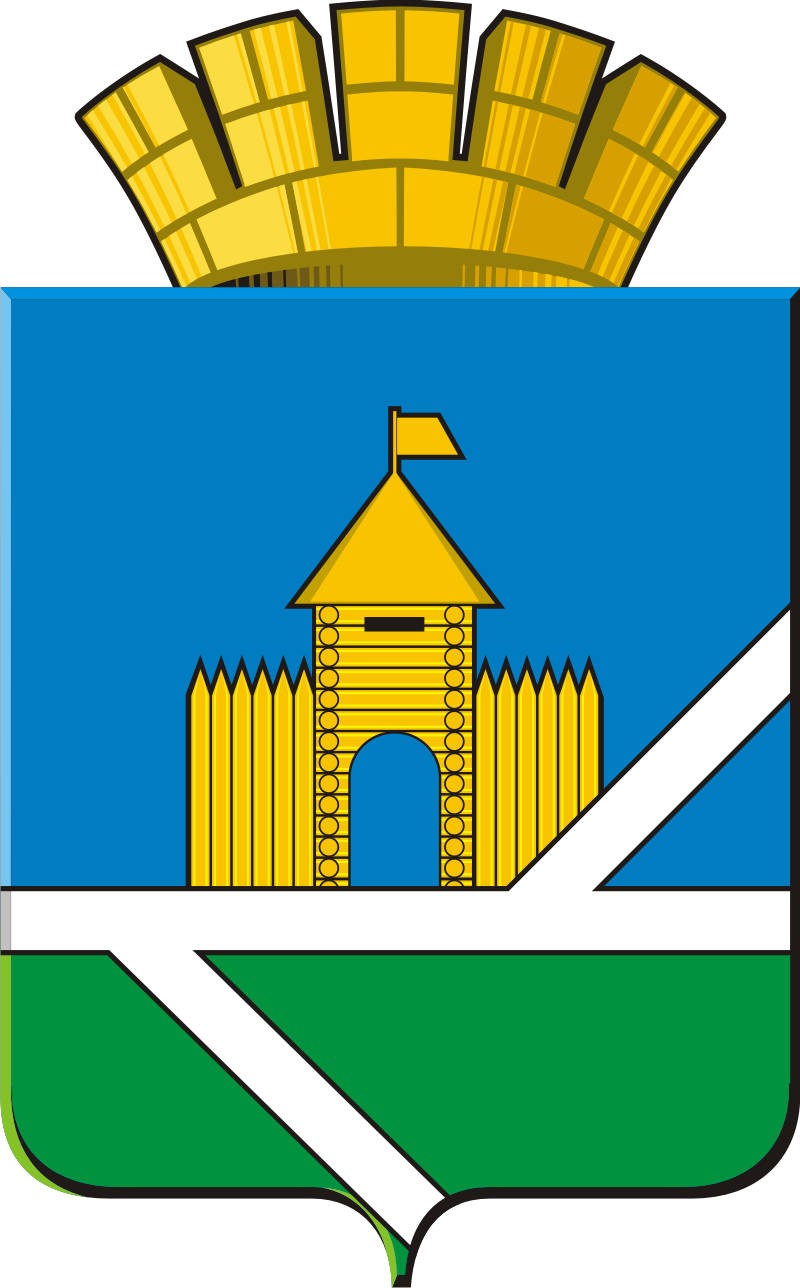 